 Seminar Registration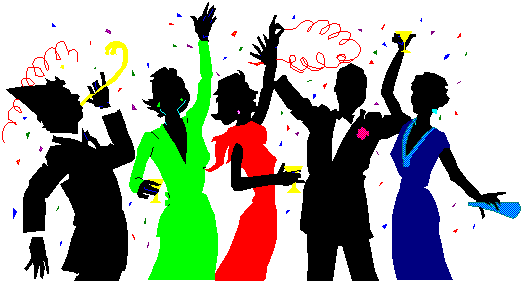 SpaceEvent, LLCwww.EventSpaceFun.com 511 Ave. of the Americas, Suite 721, NY, NY 10001 · Phone: 212-419-4911 ∙ Fax: 212-419-4912Learner’s Information (Please Print):Emergency Contact (Please Print):Seminar/Workshop “One Day” Sessions:Payment Method:SignaturesBy signing below, learner acknowledges that he/she has authorized the charges for the seminar fee listed on this document and that he/she understands that a full refund is guaranteed if request for cancelation is received at least 24 hours prior to the first course day via email. Please send refund request to via email: NDeHaarte@EventSpaceFun.com.Name:How did you learn about us:How did you learn about us:How did you learn about us:How did you learn about us:How did you learn about us:Occupation:Occupation:Occupation:Occupation:Occupation:Occupation:Street Address:Street Address:Street Address:Street Address:Street Address:Suite/Apt: City: City: City:State:Zip:Zip:Phone:Phone:Phone:Cell:Cell:Cell:Email:Email:How many people are registering with you:How many people are registering with you:How many people are registering with you:How many people are registering with you:Name and Relationship:Name and Relationship:Name and Relationship:Name and Relationship:Name and Relationship:Street Address:Street Address:Street Address:Street Address:Suite/Apt: City: City:State:Zip:Zip:Phone:Email:Email:Email:Email:Dates:Day and Session:Time:Select Choice:07/16/2011Saturday – AM Session9am to 1pm07/17/2011Sunday –   PM Session1pm to 5pm08/20/2011Saturday – PM Session1pm to 5pm08/20/2011Sunday –   AM Session9am to 1pmName on Credit Card:Name on Credit Card:Street Address:Street Address:City, State, & Zip:City, State, & Zip:Type of Payment:Number:Expiration:Security Code (CVV):Group or Individual Rate:MISC:Learner (Print Name):Seminar Processing Representative:Signature:Signature:Date:Date: